PÁLYÁZATI FELHÍVÁSA Pécsi Tudományegyetem Egészségtudományi Kar pályázatot ír ki a 2018/2019-es tanévben Erasmus+ hallgatói tanulmányi mobilitási programban való részvételreA pályázat célja:Célja, hogy lehetővé tegye oktatási, nyelvi és kulturális tapasztalatok megszerzését egy másik program országbeli felsőoktatási intézményben. A tanulmányi célú mobilitásnak elő kell segítenie a hallgató tanulmányi előmenetelét és személyes képességeinek fejlesztését. Az Erasmus program keretében a pályázaton nyertes hallgatók lehetőséget kapnak Európai Uniós partneregyetemeink egyikén részképzésben részt venni (lehetőséget kapnak arra, hogy a külföldi egyetem saját hallgatóival megegyező státusban fogadja őket, nem kell tandíjat fizetniük és a kint teljesített vizsgáik itthoni tanulmányi kötelezettségükbe tanszéki engedéllyel beszámíthatók). A tanulmányutak célja félév-áthallgatás, a szakdolgozat elkészítése. A mobilitás csak akkor valósulhat meg, ha a külföldi tanulmányokat a küldő intézmény elfogadja és azt a hallgató itthoni előmenetelébe (a PTE-s kreditszámokon) beszámítja. A külföldi tanulmányok pályázható időtartama 3-10 hónap.Az Erasmus-program keretében külföldön teljesítő hallgatók:a pályázott időtartamnak megfelelően 3-10 hónapot töltenek külföldön;a fogadó intézményben nem fizetnek tandíjat;a PTE Egészségtudományi Karán is beiratkoznak, aktív hallgatói státuszt létesítenek, esetleges itthoni tandíjukat kifizetik és rendes ösztöndíjukat a külföldi tartózkodás idejére is megkapják;a fogadóintézményben minimum 3 tantárgyat/10 kreditet teljesítenek;diplomájukat nem szerzik meg a mobilitás befejezése előtt;külföldön végzett tanulmányaikkal az itthoni tanulmányi kötelezettségeik egy részét kiváltják (a két együttműködő tanszék a hallgató kiutazása előtt megállapodik arról, hogy a hallgató mely kurzusokat fogja elvégezni a külföldi egyetemen). A külföldön teljesítendő szemeszterekre meghatározott kreditszámot a kari Erasmus Szabályzat rögzíti. PhD hallgatók a képzési tervükben meghatározott kutatási tevékenységet is teljesíthetnek a partneregyetemen részképzés keretében;A programban részt vevő országokAz alábbi országok vesznek részt a pályázatban:Az Európai Unió tagállamai (Ausztria, Belgium, Bulgária, Ciprus, Csehország, Dánia, Egyesült Királyság, Észtország, Finnország, Franciaország, Görögország, Hollandia, Horvátország, Írország, Lengyelország, Lettország, Litvánia, Luxembourg, Málta, Németország, Olaszország, Portugália, Románia, Spanyolország, Szlovákia, Szlovénia, Svédország)Nem EU tagállamként a programban szintén részt vesz: Macedónia Volt Jugoszláv Köztársaság, Izland, Liechtenstein, Norvégia, TörökországKik nyújthatnak be pályázatot?Általános részvételi feltételek:a hallgató magyar állampolgár, vagy oklevélszerzésre irányuló tanulmányokat folytat az intézményben.kiutazás legkorábban a felsőoktatási tanulmányok második évében (két lezárt félévvel rendelkezik a kiutazáskor)abban a félévben, amelyben a mobilitás megvalósul, aktív hallgatói jogviszonnyal rendelkeznek a PTE-n és diplomájukat nem szerzik meg a mobilitási időszak befejezése előtt;a hallgató nyelvi kompetenciáinak ellenőrzése megtörténik az Európai Bizottság által elvárt módon (on-line felmérés a kiválasztás után, illetve a hazaérkezés után)valamint megfelelnek az adott karon / tanszéken meghirdetett pályázati követelményeknek,jó tanulmányi eredményekkel és nyelvtudással (nyelvvizsga nem feltétel) rendelkezik, az ösztöndíjat elnyerő hallgató köteles egy OLS (Online Linguistic Support) nyelvi szintfelmérésen részt venni, amennyiben a tanulmányok nyelve nem az anyanyelve de az alábbi nyelvek egyike: angol, német, olasz, spanyol, francia, holland, (bővebb információ a pályázat pozitív elbírálását követően)”A pályázó által benyújtandó dokumentumok:szakmai önéletrajzmotivációs levélnyelvvizsgabizonyítvány másolataigazolás egyéb szakmai vagy közéleti tevékenységrőlAz Erasmus+ program szabályai szerint minden hallgató legfeljebb 12 hónapra kaphat Erasmus státuszt képzési szintenként (részképzés és szakmai gyakorlat összesen), így ha a pályázó jelenlegi képzési szintjén korábban részt vett Erasmus részképzésben és/vagy szakmai gyakorlatban – akkor is, ha támogatás nélküli (LABEL-) hallgató volt –, de nem használta ki a 12 hónapos Erasmus időtartamot, akkor újra pályázhat. Azok a mester vagy doktori képzésben részt vevő hallgatók is pályázhatnak, akik a korábbi képzési szinte(ke)n már voltak Erasmus hallgatók.Az alapképzésben vagy mesterképzésben részt vevő végzős hallgatók akik folytatni kívánják a tanulmányaikat, a mester vagy doktori képzés első félévében, szeptemberben pályázzanak.Az ösztöndíj összege függ a tanulmányi időszak hosszától és a célországtól. A 2018/2019-es tanévre vonatkozóan előreláthatólag ezen összegek kerülnek megítélésre (1 hónap mobilitás alatt  30 napot értünk!):Felhívjuk a pályázó hallgatók figyelmét, hogy az ösztöndíj nem fedezi a kinttartózkodás során felmerülő összes költséget, azt más forrásokból kiegészíteni szükséges. A pályázat benyújtásának határideje és módja:A pályázatot a kari sajátosságoknak megfelelően legkésőbb 2018. március 20-ig kell benyújtani az outgoing.pte.hu felületen. A hiányos, feltételeknek nem megfelelő vagy határidő után érkező pályázatokat nem áll módunkban elfogadni.A pályázat előkészítése során ellenőrizze a partneregyetemek honlapjain a kurzuskínálatot, tájékozódjon arról, hogy milyen nyelven és milyen képzési szinten (alap-, vagy mesterképzés) hirdetnek kurzusokat. A pályázatról, a partnerintézményekben folyó képzésekről bővebb információt a kari koordinátorok adnak.Bővebb felvilágosítás: dr. Máté Orsolya nemzetközi kapcsolatok vezetőjétől az orsolya.mate@etk.pte.hu e-mail címen. A benyújtott pályázatok elbírálása:A benyújtott pályázatokat a kar által felállított szakmai bizottság a Kari Külügyi Bizottság bírálja el legkésőbb 2018. április közepéig. A bírálati szempontokat a kar pályázatot elbíráló bizottságának ügyrendje rögzíti.A pályázat elbírálásának menete(1) A rangsorok fogadóintézményekként, majd nyelvterületenként kerülnek felállításra.(2) A pályázatokra maximum 100 pont adható, az alábbiak szerinti megosztásban:(a) Nyelvtudás(a.1.) Nyelvtudásra maximum 25 pont adható.(a.1.) A fogadó intézmény oktatási nyelvéből, vagy angol nyelvből szerzett nyelvvizsgákértékelése: Nyelvvizsga foka PontértékÁllamilag elismert általános középfokú C típusú nyelvvizsga 10 pontÁllamilag elismert általános felsőfokú C típusú nyelvvizsga 20 pontAbban az esetben, ha a pályázó nem rendelkezik nyelvvizsgával, nyelvi meghallgatás dönt,hogy pályázhat-e a továbbiakban, fenntartva, hogy nem kerül hátrányba emiatt.(a.1.1) Más nyelv(ek)ből meglévő nyelvvizsgá(k)ért összesen 5 pont adható.(b) Tanulmányi eredmény(b.1.) Tanulmányi eredményre maximum 35 pont adható.A bírálatnál előnyt jelent:Tudományos munkában való részvételKözösségi munka (HÖK, Hallgatói Erasmus/Mentor csoport, stb.)A szabályozás szerint a kar által meghatározott nyelvekből (német, illetve angol), szóbeli meghallgatás történik. A bírálat során előnyt élveznek azok a hallgatók, akik nem vettek részt korábban az Erasmus programban.Azok a hallgatók, akik nem kapnak ösztöndíjat, de az együttműködésért felelős intézet/tanszék kiutazásra javasolja őket, ösztöndíj nélkül is kiutazhatnak önköltséges, ún. label hallgatóként, ha más forrásból fedezni tudják kiutazásuk és kint tartózkodásuk költségeit. PÁLYÁZHATÓ HELYEKÁPOLÓ SZAKIRÁNY HALLGATÓI SZÁMÁRA:National and Kapodistrian University of Athens, Görögország (szükséges nyelvtudás: angol és /vagy görög) 2 fő, 5 hónap (BSc, Msc)Polytechnic Institute of Beja, Portugália (szükséges nyelvtudás: angol, spanyol és/vagy portugál) 2 fő, 5 hónap (BSc)Helsinki Metropolia University of Applied Sciences, Finnország (szükséges nyelvtudás: angol és/vagy finn) 2 fő, 5 hónap (BSc)Lahti University of Applied Sciences, Finnnország (szükséges nyelvtudás: angol és/vagy finn) 2 fő, 5 hónap (BSc, MSc)Satakunta University of Applied Sciences, Finnország (szükséges nyelvtudás: angol és/vagy finn) 2 fő, 5 hónap (MSc)University of Maribor, (szükséges nyelvtudás: angol) 1 fő, 3 hónap (BSc, MSc)Fundació TecnoCampus Mataró – Maresme, Spanyolország (szükséges nyelvtudás: angol vagy spanyol  2 fő, 5 hónap (BSc)Alma Mater Europea, Maribor, Szlovénia (szükséges nyelvtudás: angol) 1 fő, 3 hónap (BSc, MSc)FH Campus Wien, Ausztria (szükséges nyelvtudás: angol, német) 2 fő, 5 hónap (BSc)Medical University Sofia (szükséges nyelvtudás: angol) 2 fő, 5 hónap (BSc)University North Croatia, Horvátország (szükséges nyelvtudás: angol) 2 fő, 3 hónap (BSc, MSc)Pope John Paul II State School of Higher Education in Biala Podlaska, Lengyelország (szükséges nyelvtudás: angol) 2 fő, 5 hónap (BSc)The Jerzy Kukuczka Academy of physical Education in Katowice, Lengyelország (szükséges nyelvtudás: angol) 3 fő, 5 hónap (BSc)Polytechnic Institute of Braganca, Portugália (szükséges nyelvtudás: angol, spanyol és/vagy portugál) 2 fő, 5 hónap (BSc)University of South Bohemia, Csehország (szükséges nyelvtudás: angol) 2 fő, 5 hónap (Bsc, Msc, Phd)DIETETIKA SZAKIRÁNY HALLGATÓI SZÁMÁRAFachhochschule Joanneum, Ausztria (szükséges nyelvtudás: német) 2 fő, 5 hónap (BSc)Instituto Politecnico de Braganca, Portugália (szükséges nyelvtudás: angol és/vagy portugál, spanyol), 2 fő, 5 hónap (BSc)The Hague University of Applied Sciences, Hollandia (szükséges nyelvtudás: angol) 2 fő, 5 hónap (BSC)EGÉSZSÉGBIZTOSÍTÁS ÉS EGÉSZSÉGÜGYI ÜGYVITELSZERVEZÉS SZAKIRÁNY HALLGATÓi SZÁMÁRA:Alice Salomon Fachhochschule, Berlin, Németország (szükséges nyelvtudás: német) 2 fő, 5 hónap (BSc)Medical University Sofia (szükséges nyelvtudás: angol) 2 fő, 5 hónap (BSc, MSc)University of Maribor (szükséges nyelvtudás: angol) 1 fő, 6 hónap (MSc)The Jerzy Kukuczka Academy of physical Education in Katowice, Lengyelország (szükséges nyelvtudás: angol) 3 fő, 5 hónap (BSc)EGÉSZSÉGTURIZMUS SZAKIRÁNY HALLGATÓI SZÁMÁRA:Instituto Politecnico de Braganca, Portugália (szükséges nyelvtudás: angol és/vagy portugál, spanyol), 2 fő, 5 hónap (BSc)Escola Superior de Desporto de Rio Maior, Portugália (szükséges nyelvtudás:  angol vagy portugál) 2 fő, 5 hónap (BSc)Pope John Paul II State School of Higher Education in Biala Podlaska, Lengyelország (szükséges nyelvtudás: angol) 2 fő, 5 hónap (BSc)The Jerzy Kukuczka Academy of physical Education in Katowice, Lengyelország (szükséges nyelvtudás: angol) 3 fő, 5 hónap (BSc)GYÓGYTORNÁSZ SZAKIRÁNY HALLGATÓI SZÁMÁRA:Lahti University of Applied Sciences, Finnnország (szükséges nyelvtudás: angol és/vagy finn) 2 fő, 5 hónap (BSc)Satakunta University of Applied Sciences, Finnország (szükséges nyelvtudás: angol és/vagy finn) 2 fő, 5 hónap (BSc)Alice Salomon Fachhochschule Németország (szükséges nyelvtudás: német) 2 fő, 5 hónap (BSc)Alma Mater Europaea – ECM, Szlovénia (szükséges nyelvtudás: angol) 1 fő, 3 hónap (BSc, MSc)Medical University Sofia (szükséges nyelvtudás: angol) 2 fő, 5 hónap (BSc)Universitatea Babes-Bolyai Cluj-Napoca, Kolozsvár, Románia (2 fő, 5 hónap) (BSc, MSc, PhD)The Jerzy Kukuczka Academy of physical Education in Katowice, Lengyelország (szükséges nyelvtudás: angol) 3 fő, 5 hónap (BSc)Pope John Paul II State School of Higher Education in Biala Podlaska, Lengyelország (szükséges nyelvtudás: angol) 2 fő, 5 hónap (BSc)Instituto Politecnico de Braganca, Portugália (szükséges nyelvtudás: angol és/vagy portugál, spanyol), 2 fő, 5 hónap (BSc)KÉPALKOTÓ DIAGNOSZTIKAI ANALITIKA SZAKIRÁNY HALLGATÓI SZÁMÁRA:Fachhochschule Joanneum, Ausztria (szükséges nyelvtudás: német) 2 fő, 5 hónap (BSc)University of Applied Sciences Wiener Neustadt (szükséges nyelvtudás: német) 2 fő, 5 hónap (BSc)MENTŐTISZT SZAKIRÁNY HALLGATÓI SZÁMÁRA:Helsinki Metropolia University of Applied Sciences, Finnország (szükséges nyelvtudás: angol és/vagy finn) 2 fő, 5 hónap (BSc)Uniwersytet Rzeszowski, Lengyelország (szükséges nyelvtudás: angol) 2 fő, 5 hónap (BSc)Pope John Paul II State School of Higher Education in Biala Podlaska, Lengyelország (szükséges nyelvtudás: angol) 2 fő, 5 hónap (BSc)NÉPEGÉSZSÉGÜGYI ELLENŐR SZAKIRÁNY HALLGATÓI SZÁMÁRA:Lahti University of Applied Sciences, Finnnország (szükséges nyelvtudás: angol és/vagy finn), 2 fő, 5 hónap (BSc)Instituto Politecnico de Beja Portugália (szükséges nyelvtudás: angol, és/vagy portugál, spanyol), 2 fő, 5 hónap (BSc)Medical University Sofia, Bulgária (szükséges nyelvtudás: angol) 2 fő, 5 hónap (BSc)Pope John Paul II State School of Higher Education in Biala Podlaska, Lengyelország (szükséges nyelvtudás: angol) 2 fő, 5 hónap (BSc)Rekreáció szervezés, egészségfejlesztés ÉS SPORTTUDOMÁNY ALAPKÉPZÉSI SZAK HALLGATÓI SZÁMÁRA:Helsinki Metropolia University of Applied Sciences, Finnország (szükséges nyelvtudás: angol és/vagy finn) 1 fő, egészségfejlesztés szakirányt választani kívánt hallgatóknak, 5 hónap (BSc)Lahti University of Applied Sciences, Finnnország 2 fő (szükséges nyelvtudás: angol és/vagy finn) egészségfejlesztés szakirányt választani kívánt hallgatóknak, 5 hónap (BSc)Fachhochschule Joanneum, Ausztria (szükséges nyelvtudás: német) 2 fő, 5 hónap (BSc)Escola Superior de Desporto de Rio Maior, Portugália (szükséges nyelvtudás: angol) 2 fő 5 hónap (BSc)Fundació TecnoCampus Mataró – Maresme, Spanyolország (szükséges nyelvtudás: angol vagy spanyol) 2 fő, 5 hónap (BSc)Pope John Paul II State School of Higher Education in Biala Podlaska, Lengyelország (szükséges nyelvtudás: angol) 2 fő, 5 hónap (BSc)Universitatea Babes-Bolyai Cluj-Napoca, Kolozsvár, Románia (2 fő, 5 hónap) (BSc, MSc, PhD)The Jerzy Kukuczka Academy of physical Education in Katowice, Lengyelország (szükséges nyelvtudás: angol) 3 fő, 5 hónap (BSc)The Hague University of Applied Sciences, Hollandia (szükséges nyelvtudás: angol) 2 fő, 5 hónap (BSC)The Poznan University of Physical Education, Lengyelország (szükséges nyelvtudás: angol) 2 fő, 5 hónap (Bsc, Msc)SZÜLÉSZNŐ SZAK HALLGATÓI SZÁMÁRA:Cumhuriyet University, Törökország (szükséges nyelvtudás: angol és/vagy török), 5 hónap, 2 fő (BSc)Medical University Sofia, Bulgária (szükséges nyelvtudás: angol) 2 fő, 5 hónap (BSc)The Jerzy Kukuczka Academy of physical Education in Katowice, Lengyelország (szükséges nyelvtudás: angol) 3 fő, 5 hónap (BSc)Pope John Paul II State School of Higher Education in Biala Podlaska, Lengyelország (szükséges nyelvtudás: angol) 2 fő, 5 hónap (BSc)VÉDŐNŐ SZAK HALLGATÓI SZÁMÁRA:Satakunta University of Applied Sciences, Finnország (szükséges nyelvtudás: angol és/vagy finn) 2 fő 5 hónap (BSc)Sikeres pályázást kívánva: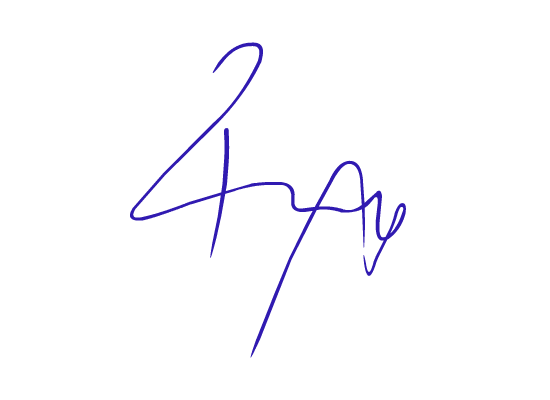 Fogadó országtanulmányi célú mobilitás Magas megélhetési költségű országokDánia (DK), Finnország (FI), Írország (IE), Izland (IS), Lichtenstein (LI), Luxemburg (LU), Norvégia (NO), Svédország (SE), Nagy-Britannia (UK)520 € / hóKözepes megélhetési költségű országok Ausztria (AT), Belgium (BE), Ciprus (CY), Németország (DE), Görögország (EL), Spanyolország (ES), (Franciaország (FR), Olaszország (IT), Hollandia (NL), Málta (MT), Portugália (PT)470 € / hóAlacsonyabb megélhetési költségű országok Bulgária (BG), Csehország (CZ), Észtország (EE), Horvátország (HR), Litvánia (LT), Lettország (LV), Lengyelország (PL), Románia (RO), Szlovénia (SI), Szlovákia (SK) Macedónia (MK), Törökország (TR) 420 € / hóProf. Dr. Betlehem JózsefPécs, 2018. február 1.egyetemi tanárdékán 